.Intro: 16 counts (7 secs) (Dance moves CW)S1: CHASSE RIGHT, ROCK BACK, RECOVER, CHASSE LEFT, ROCK BACKS2: STEP, SCUFF, STEP, SCUFF, RIGHT JAZZ BOX WITH A TOUCHS3: BIG STEP TO LEFT, DRAG, ROCK BACK, ROCK FORWARD, SIDE, CROSS BEHIND, 1/4 RIGHT, STEPS4: HALF PIVOT RIGHT, QUARTER VINE CROSSING TOE STRUT, BACK TOE STRUTS5: SIDE ROCKS- RIGHT, LEFT, RIGHT, CROSS LEFT, SIDE ROCK, RECOVER, CROSS, HOLDS6: SIDE ROCK QUARTER TURN WALK LEFT, HOLD, WALK RIGHT HOLDS7: RIGHT SHUFFLE FORWARD, ROCK, RECOVER, LEFT SHUFFLE BACK, ROCK BACK, RECOVERS8: MONTEREY HALF TURN RIGHT, MONTEREY HALF TURN RIGHTRepeatTAG AT THE END OF WALL 2 (facing back wall) and WALL 4 (facing front wall)Walking In The Rain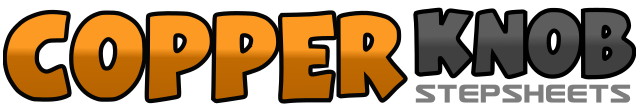 .......Count:64Wall:4Level:Improver.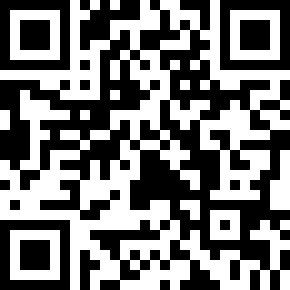 Choreographer:Maggie Gallagher (UK) - January 2010Maggie Gallagher (UK) - January 2010Maggie Gallagher (UK) - January 2010Maggie Gallagher (UK) - January 2010Maggie Gallagher (UK) - January 2010.Music:Walking In the Rain - Alex Swings Oscar Sings! : (CD: Heart 4 Sale)Walking In the Rain - Alex Swings Oscar Sings! : (CD: Heart 4 Sale)Walking In the Rain - Alex Swings Oscar Sings! : (CD: Heart 4 Sale)Walking In the Rain - Alex Swings Oscar Sings! : (CD: Heart 4 Sale)Walking In the Rain - Alex Swings Oscar Sings! : (CD: Heart 4 Sale)........1&2step right to right side, step left next to right, step right to right side [12.00]3-4rock back on left, recover on right5&6step left to left side, step right next to left, step left to left side7-8rock back on right, recover on left [12.00]1-2Step Forward on right, Scuff left forward3-4Step forward on left, Scuff right forward5-6Cross right over left, Step back on left7-8Step to right side, Touch left beside right [12.00]1-2big step to left side, dragging right to meet left [12.00]3-4rock back on right, rock forward on left5-6step to right side, cross left behind right,7-8quarter turn right stepping forward on right, step forward left [3.00]1-2pivot half right, quarter turn right stepping left to left side [12.00]3-4cross right behind left, step left to left side5-6cross right toe over left, drop right heel7-8touch left toe back, drop left heel [12.00]1-2Rock to the right side, Recover to left side3-4Rock to right side, cross left over right5-6rock right to right side, recover on left7-8cross right over left, HOLD [12.00]1-2rock left to left side, quarter turn right walk forward on right [3.00]3-4walk forward on left hold5-6walk forward on right, hold,7-8walk forward on left, hold1&2step forward on right, step left next to right, step forward on left3-4rock forward on left, recover on right5&6step back on left, step right next to left, step back on left7-8rock back on right, recover on left [3.00]1-2point right to right side, half turn right stepping right next to left [9.00]3-4point left to left to left side, step left next to right5-6point right to right side, half turn right stepping right next to left [3.00]7-8point left to left to left side, step left next to right [3.00]1-2big step to right side, drag left to meet right3-4rock back on left, rock forward on right5-6big step to left side, drag right to meet left7-8rock back on right, rock forward on left